2023年部门预算目   录第一部分  部门概况 一、主要职能二、机构设置三、部门预算部门构成第二部分  部门预算表一、收支总表二、收入总表三、支出总表四、财政拨款收支总表五、一般公共预算支出表六、一般公共预算基本支出表七、一般公共预算“三公”经费支出表八、政府性基金预算支出表第三部分  部门预算情况说明第四部分  名词解释第一部分　部门概况一、主要职能乡党委：（一）保证党的路线、方针、政策的坚决贯彻执行。领导和监督同级人大、政府落实上级安排的各项工作任务。教育和管理全乡各族干部群众，抓好经济建设，维护社会稳定。（二）负责抓好本乡党建工作、群团工作、新闻宣传工作。抓好精神文明建设，丰富群众文化生活，提倡移风易俗，反对封建迷信，破除陈规陋习，树立社会主义新风尚。（三）完成县委、县政府交给的其他工作任务。 乡政府：（一）执行本级党委和人民代表大会的决议及上级国家行政机关的决定和命令，发布决定和命令。（二）执行本行政区域内的经济和社会发展计划、预算，管理本行政区域内的经济、教育、科学、文化、卫生、体育事业和财政、民政、公安、司法行政、计划生育等行政工作；取缔非法经济活动，调解和处理民事纠纷，打击刑事犯罪维护社会稳定。（三）制定和组织实施村镇建设规划，经济、科技和社会发展计划，制定产业结构调整方案，组织指导好各业生产，搞好商品流通，协调好本乡与外地区的经济交流与合作，抓好招商引资，人才引进项目开发，不断培育市场体系，组织经济运行，促进经济发展。（四）办理上级人民政府交办的其它事项。二、机构设置（一）人员编制和领导职数申中乡核定行政编制人数22名，科级领导职数11名，其中:党委书记1名，党委副书记1名、乡长1名，人大主席1名，纪委书记1名，组织委员1名，武装部长1名，副乡长3名，年末实有人数17人。（二）核定事业编制人数11人，设置管理岗位3个，专业技术岗位3个，工勤技能岗位1个。年末管理岗位3个，专业技术岗位7个，工勤技能岗位1个，实有人数8人。三、部门预算部门构成纳入湟源县申中乡人民政府2023度预算编制范围的二级预算单位包括：第二部分  部门预算表（注：此表为空表）第三部分  部门预算情况说明一、关于湟源县申中乡人民政府2023年部门收支预算情况的总体说明按照综合预算的原则，湟源县申中乡人民政府所有收入和支出均纳入部门预算管理。收入包括：一般公共预算拨款收入1112.35万元；支出包括：一般公共服务支出563.45万元，社会保障和就业支出96.52万元，卫生健康支出48.18万元，农林水支出360.69万元，住房保障支出43.51万元。湟源县申中乡人民政府2023年收支总预算1112.35万元。二、关于湟源县申中乡人民政府2023年部门收入预算情况说明湟源县申中乡人民政府2023年收入预算1112.35万元，其中：一般公共预算拨款收入1112.35万元，占100.00%。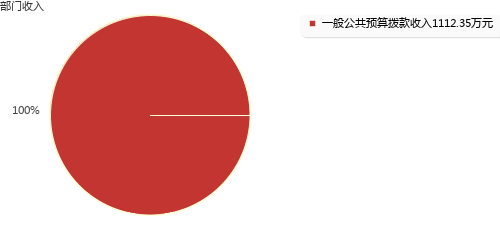 三、关于湟源县申中乡人民政府2023年部门支出预算情况说明湟源县申中乡人民政府2023年支出预算1112.35万元，其中：基本支出629.33万元，占56.58%；项目支出483.02万元，占43.42%。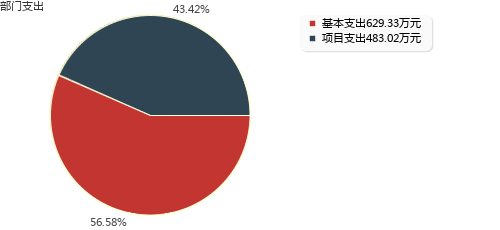 四、关于湟源县申中乡人民政府2023年财政拨款收支预算情况的总体说明湟源县申中乡人民政府2023年财政拨款收支总预算1112.35万元，比上年增加64.38万元，主要是农村服务群众专项、村民委员会和村党支部的补助、公车购置、住房保障的增加。收入包括：一般公共预算拨款收入1112.35万元，上年结转0.00万元；政府性基金预算拨款收入0.00万元，上年结转0.00万元。支出包括： 一般公共服务支出563.45万元， 社会保障和就业支出96.52万元， 卫生健康支出48.18万元， 农林水支出360.69万元， 住房保障支出43.51万元。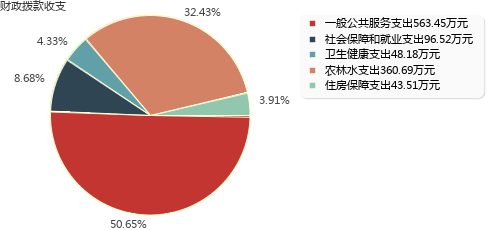 五、关于湟源县申中乡人民政府2023年一般公共预算当年拨款情况说明（一）一般公共预算当年拨款规模变化情况。湟源县申中乡人民政府2023年一般公共预算当年拨款1112.35万元,比上年增加64.38万元，主要是农村服务群众专项、村民委员会和村党支部的补助、公车购置、住房保障的增加。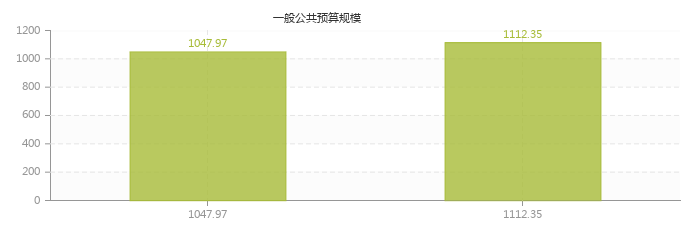 （二）一般公共预算当年拨款结构情况。一般公共服务支出563.45万元，占50.65%；社会保障和就业支出96.52万元，占8.68%；卫生健康支出48.18万元，占4.33%；农林水支出360.69万元，占32.43%；住房保障支出43.51万元，占3.91%。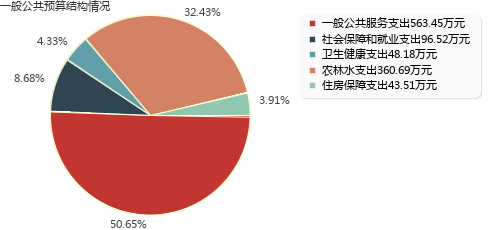 （三）一般公共预算当年拨款具体使用情况。1、一般公共服务支出（类）人大事务（款）代表工作（项）2023年预算数为1.94万元，比上年增加0.00万元，增长0.00%。与上年持平。2、一般公共服务支出（类）政府办公厅（室）及相关机构事务（款）行政运行（项）2023年预算数为555.31万元，比上年增加30.97万元，增长5.91%。主要是经费项目支出增加，同时新增车辆购置项目、农村服务群众等专项资金。3、一般公共服务支出（类）党委办公厅（室）及相关机构事务（款）行政运行（项）2023年预算数为3.20万元，比上年增加1.28万元，增长66.67%。主要是本年度预算将市级农村党建经费纳入到本项目中。4、一般公共服务支出（类）其他一般公共服务支出（款）其他一般公共服务支出（项）2023年预算数为3.00万元，比上年增加1.00万元，增长50.00%。主要是本年度根据实际工作任务和政府部门沟通对武装经费进行调增。5、社会保障和就业支出（类）行政事业单位养老支出（款）机关事业单位基本养老保险缴费支出（项）2023年预算数为44.67万元，比上年增加2.74万元，增长6.53%。主要是由于2022年度人员工资上调，养老基数调整，养老保险缴纳金额总体上浮。6、社会保障和就业支出（类）行政事业单位养老支出（款）机关事业单位职业年金缴费支出（项）2023年预算数为22.34万元，比上年增加1.38万元，增长6.58%。主要是由于2022年度人员工资上调，年金基数调整，年金缴纳金额总体上浮。7、社会保障和就业支出（类）行政事业单位养老支出（款）其他行政事业单位养老支出（项）2023年预算数为28.51万元，比上年增加1.56万元，增长5.79%。主要是退休人员统筹外工资上涨。8、社会保障和就业支出（类）其他社会保障和就业支出（款）其他社会保障和就业支出（项）2023年预算数为0.99万元，比上年减少0.25万元，下降20.16%。主要是本年度人员调动频繁，单位总体人员减少。9、卫生健康支出（类）行政事业单位医疗（款）行政单位医疗（项）2023年预算数为20.55万元，比上年减少2.24万元，下降9.83%。主要是由于2022年度人员调出，医疗保险缴纳金额总体下降。10、卫生健康支出（类）行政事业单位医疗（款）事业单位医疗（项）2023年预算数为5.82万元，比上年减少1.47万元，下降20.16%。主要是由于2022年度人员调出，医疗保险缴纳金额总体下降。11、卫生健康支出（类）行政事业单位医疗（款）公务员医疗补助（项）2023年预算数为21.82万元，比上年减少5.22万元，下降19.30%。主要是由于2022年度人员调出，医疗保险缴纳金额总体下降。12、农林水支出（类）农村综合改革（款）对村民委员会和村党支部的补助（项）2023年预算数为360.69万元，比上年增加31.69万元，增长9.63%。主要是本年度预算中新增村两委绩效考核工资。13、住房保障支出（类）住房改革支出（款）住房公积金（项）2023年预算数为43.51万元，比上年增加2.93万元，增长7.22%。主要是由于2022年度人员工资上调，住房公积金基数调整，住房公积金缴纳金额总体上浮。六、关于湟源县申中乡人民政府2023年一般公共预算基本支出情况说明湟源县申中乡人民政府2023年一般公共预算基本支出629.33万元，其中：人员经费588.61万元，主要包括：基本工资101.68万元、津贴补贴155.77万元、奖金91.93万元、绩效工资51.02万元、机关事业单位基本养老保险缴费44.67万元、职业年金缴费22.34万元、职工基本医疗保险缴费17.74万元、公务员医疗补助缴费21.82万元、其他社会保障缴费0.99万元、住房公积金43.51万元、退休费26.83万元、生活补助1.69万元、医疗费补助8.62万元；公用经费40.72万元，主要包括：办公费4.34万元、水费0.62万元、电费0.62万元、邮电费2.48万元、取暖费3.10万元、差旅费2.79万元、公务接待费0.93万元、工会经费5.45万元、公务用车运行维护费2.00万元、其他交通费用14.34万元、其他商品和服务支出4.05万元。七、关于湟源县申中乡人民政府2023年一般公共预算“三公”经费预算情况说明湟源县申中乡人民政府2023年一般公共预算“三公”经费预算数为12.93万元，比上年增加9.94万元，其中：因公出国（境）费0.00万元，增加0.00万元；公务用车购置及运行费12.00万元，增加10.00万元；公务接待费0.93万元，减少0.06万元。2023年“三公”经费预算比上年增加主要是我单位车辆为2012年配置，使用年限较长，车辆折旧全部提完，车辆磨损严重，已无法正常使用，通过与相关政府部门沟通，对我乡车辆进行更新。八、关于湟源县申中乡人民政府2023年政府性基金预算支出情况的说明湟源县申中乡人民政府2023年没有使用政府性基金预算拨款安排的支出。九、其他重要事项的情况说明（一）机关运行经费安排情况。2023年湟源县申中乡人民政府机关运行经费财政拨款预算40.72万元，比上年预算减少5.78万元，下降12.43%。主要是我乡人员变动频繁，总体较上年减少。（二）政府采购安排情况。2023年湟源县申中乡人民政府各单位政府采购预算总额10万元，其中：政府采购货物预算10万元、政府采购工程预算0万元、政府采购服务预算0万元。（三）国有资产占有使用情况。截至2023年2月底，湟源县申中乡人民政府所属各预算单位共有车辆2辆，其中，省级领导干部用车0辆、厅级领导干部用车0辆、一般公务用车0辆、一般执法执勤用车0辆、特种专业技术用车0辆、其他用车2辆。单价50万元以上通用设备0台（套），单价100万元以上专用设备0台（套）。（四）绩效目标设置情况。2023年湟源县申中乡人民政府预算均实行绩效目标管理，涉及项目12个，预算金额483.02万元。第四部分  名词解释一、收入类财政拨款收入：指本级财政当年拨付的资金，包括一般公共预算拨款收入和政府性基金预算拨款收入。其中：一般公共预算拨款收入包括财政部门经费拨款、专项收入、行政事业性收费收入、罚没收入、国有资源（资产）有偿使用收入和其他收入。二、支出类（一）基本支出：指为保障机构正常运转、完成日常工作任务而发生的人员支出和公用支出。（二）项目支出：指在基本支出之外为完成特定行政任务和事业发展目标所发生的支出。（三）一般公共预算“三公”经费支出：指一般公共预算安排的因公出国（境）费、公务用车购置及运行费和公务接待费支出。其中，因公出国（境）费是指部门工作人员因公务出国（境）的往返机票费、住宿费、伙食费、培训费等支出；公务用车购置及运行费是指部门购置公务用车支出及公务用车使用过程中发生的租用费、燃料费、过路过桥费、保险费等支出；公务接待费支出是指部门按规定开支的各类公务接待（含外宾接待）支出。（四）机关运行经费：为保障行政部门（含参照公务员法管理的事业部门）运行用于购买货物和服务的各项资金，包括办公及印刷费、邮电费、差旅费、会议费、福利费、日常维修费、专用材料及一般设备购置费、办公用房水电费、办公用房取暖费、办公用房物业管理费、公务用车运行维护费以及其他费用。三、支出科目类（一）一般公共服务支出（类）人大事务（款）代表工作（项）：反映人大代表开展各类视察等方面的支出。（二）一般公共服务支出（类）政府办公厅（室）及相关机构事务（款）行政运行（项）：反映行政单位（包括实行公务员管理的事业单位）的基本支出。（三）一般公共服务支出（类）党委办公厅（室）及相关机构事务（款）行政运行（项）：反映行政单位（包括实行公务员管理的事业单位）的基本支出。（四）一般公共服务支出（类）其他一般公共服务支出（款）其他一般公共服务支出（项）：反映除上述项目以外的其他一般公共服务支出。（五）社会保障和就业支出（类）行政事业单位养老支出（款）机关事业单位基本养老保险缴费支出（项）：反映机关事业单位实施养老保险制度由单位缴纳的基本养老保险费支出。（六）社会保障和就业支出（类）行政事业单位养老支出（款）机关事业单位职业年金缴费支出（项）：反映机关事业单位实施养老保险制度由单位实际缴纳的职业年金支出。（七）社会保障和就业支出（类）行政事业单位养老支出（款）其他行政事业单位养老支出（项）：反映除上述项目以外其他用于行政事业单位养老方面的支出。（八）社会保障和就业支出（类）其他社会保障和就业支出（款）其他社会保障和就业支出（项）：反映除上述项目以外其他用于社会保障和就业方面的支出。（九）卫生健康支出（类）行政事业单位医疗（款）行政单位医疗（项）：反映财政部门安排的行政单位（包括实行公务员管理的事业单位，下同）基本医疗保险缴费经费、未参加医疗保险的行政单位的公费医疗经费，按国家规定享受离休人员、红军老战士待遇人员的医疗经费。（十）卫生健康支出（类）行政事业单位医疗（款）事业单位医疗（项）：反映财政部门安排的事业单位基本医疗保险缴费经费，未参加医疗保险的事业单位的公费医疗经费，按国家规定享受离休人员待遇的医疗经费。（十一）卫生健康支出（类）行政事业单位医疗（款）公务员医疗补助（项）：反映财政部门安排的公务员医疗补助经费。（十二）农林水支出（类）农村综合改革（款）对村民委员会和村党支部的补助（项）：反映各级财政对村民委员会和村党支部的补助支出，以及支持建立县级基本财力保障机制安排的村级组织运转奖补资金。（十三）住房保障支出（类）住房改革支出（款）住房公积金（项）：反映行政事业单位按人力资源和社会保障部、财政部规定的基本工资和津贴补贴以及规定比例为职工缴纳的住房公积金。四、部门专业类名词无。湟源县申中乡人民政府序号部门名称1无部门公开表1部门公开表1部门公开表1部门公开表1收支总表收支总表收支总表收支总表单位：万元单位：万元单位：万元单位：万元收     入收     入支     出支     出项     目预算数项目（按功能分类）预算数一、一般公共预算拨款收入1112.35一、一般公共服务支出563.45二、政府性基金预算拨款收入二、外交支出三、国有资本经营预算拨款收入三、国防支出四、财政专户管理资金收入四、公共安全支出五、事业收入五、教育支出六、上级补助收入六、科学技术支出七、附属单位上缴收入七、文化旅游体育与传媒支出八、事业单位经营收入八、社会保障和就业支出96.52九、其他收入九、社会保险基金支出十、卫生健康支出48.18十一、节能环保支出十二、城乡社区支出十三、农林水支出360.69十四、交通运输支出十五、资源勘探工业信息等支出十六、商业服务业等支出十七、金融支出十八、援助其他地区支出十九、自然资源海洋气象等支出二十、住房保障支出43.51二十一、粮油物资储备支出二十二、国有资本经营预算支出二十三、灾害防治及应急管理支出二十四、预备费二十五、其他支出二十六、转移性支出二十七、债务还本支出二十八、债务付息支出二十九、债务发行费用支出三十、抗疫特别国债安排的支出三十一、往来性支出本年收入合计1112.35本年支出合计1112.35上年结转结转下年收入总计1112.35支出总计1112.35部门公开表2部门公开表2部门公开表2部门公开表2部门公开表2部门公开表2部门公开表2部门公开表2部门公开表2部门公开表2部门公开表2部门公开表2收入总表收入总表收入总表收入总表收入总表收入总表收入总表收入总表收入总表收入总表收入总表收入总表单位：万元单位：万元单位：万元单位：万元单位：万元单位：万元单位：万元单位：万元单位：万元单位：万元单位：万元单位：万元预算部门合计上年结转一般公共预算拨款收入政府性基金预算拨款收入国有资本经营预算拨款收入财政专户管理资金收入事业收入上级补助收入附属部门上缴收入事业部门经营收入其他收入1112.351112.35湟源县申中乡人民政府1112.351112.35湟源县申中乡人民政府（本级）1112.351112.35部门公开表3部门公开表3部门公开表3部门公开表3部门公开表3部门公开表3部门公开表3部门公开表3支出总表支出总表支出总表支出总表支出总表支出总表支出总表支出总表单位：万元单位：万元单位：万元单位：万元单位：万元单位：万元单位：万元单位：万元科目编码科目名称合计基本支出项目支出事业部门经营支出上缴上级支出对附属部门补助支出合计合计1112.35629.33483.02201一般公共服务支出563.45441.12122.3320101人大事务1.941.942010108代表工作1.941.9420103政府办公厅（室）及相关机构事务555.31441.12114.192010301行政运行555.31441.12114.1920131党委办公厅（室）及相关机构事务3.203.202013101行政运行3.203.2020199其他一般公共服务支出3.003.002019999其他一般公共服务支出3.003.00208社会保障和就业支出96.5296.5220805行政事业单位养老支出95.5295.522080505机关事业单位基本养老保险缴费支出44.6744.672080506机关事业单位职业年金缴费支出22.3422.342080599其他行政事业单位养老支出28.5128.5120899其他社会保障和就业支出0.990.992089999其他社会保障和就业支出0.990.99210卫生健康支出48.1848.1821011行政事业单位医疗48.1848.182101101行政单位医疗20.5520.552101102事业单位医疗5.825.822101103公务员医疗补助21.8221.82213农林水支出360.69360.6921307农村综合改革360.69360.692130705对村民委员会和村党支部的补助360.69360.69221住房保障支出43.5143.5122102住房改革支出43.5143.512210201住房公积金43.5143.51部门公开表4部门公开表4部门公开表4部门公开表4部门公开表4部门公开表4财政拨款收支总表财政拨款收支总表财政拨款收支总表财政拨款收支总表财政拨款收支总表财政拨款收支总表单位：万元单位：万元单位：万元单位：万元单位：万元单位：万元收      入收      入支       出支       出支       出支       出项    目预算数项  目合计一般公共预算政府性基金 预算一、本年收入1112.35一、本年支出1112.351112.35（一）一般公共预算拨款收入1112.35（一）一般公共服务支出563.45563.45（二）政府性基金预算拨款收入（二）外交支出（三）国防支出（四）公共安全支出（五）教育支出（六）科学技术支出（七）文化旅游体育与传媒支出（八）社会保障和就业支出96.5296.52（九）社会保险基金支出（十）卫生健康支出48.1848.18（十一）节能环保支出（十二）城乡社区支出（十三）农林水支出360.69360.69（十四）交通运输支出（十五）资源勘探工业信息等支出（十六）商业服务业等支出（十七）金融支出（十八）援助其他地区支出（十九）自然资源海洋气象等支出（二十）住房保障支出43.5143.51（二十一）粮油物资储备支出（二十二）国有资本经营预算支出（二十三）灾害防治及应急管理支出（二十四）预备费（二十五）其他支出（二十六）转移性支出（二十七）债务还本支出（二十八）债务付息支出（二十九）债务发行费用支出（三十）抗疫特别国债安排的支出（三十一）往来性支出二、上年结转二、结转下年（一）一般公共预算拨款（二）政府性基金预算拨款收入总计1112.35支出总计1112.351112.35部门公开表5部门公开表5部门公开表5部门公开表5部门公开表5部门公开表5部门公开表5一般公共预算支出表一般公共预算支出表一般公共预算支出表一般公共预算支出表一般公共预算支出表一般公共预算支出表一般公共预算支出表单位：万元单位：万元单位：万元单位：万元单位：万元单位：万元单位：万元支出功能分类科目支出功能分类科目支出功能分类科目支出功能分类科目2023年预算数2023年预算数2023年预算数科目编码科目编码科目编码科目名称合计基本支出项目支出类款项科目名称合计基本支出项目支出合计合计合计合计1112.35629.33483.02201一般公共服务支出　563.45441.12122.3301人大事务　1.941.9408代表工作　1.941.9403政府办公厅（室）及相关机构事务　555.31441.12114.1901行政运行　555.31441.12114.1931党委办公厅（室）及相关机构事务　3.203.2001行政运行　3.203.2099其他一般公共服务支出　3.003.0099其他一般公共服务支出　3.003.00208社会保障和就业支出　96.5296.5205行政事业单位养老支出　95.5295.5205机关事业单位基本养老保险缴费支出　44.6744.6706机关事业单位职业年金缴费支出　22.3422.3499其他行政事业单位养老支出　28.5128.5199其他社会保障和就业支出　0.990.9999其他社会保障和就业支出　0.990.99210卫生健康支出　48.1848.1811行政事业单位医疗　48.1848.1801行政单位医疗　20.5520.5502事业单位医疗　5.825.8203公务员医疗补助　21.8221.82213农林水支出　360.69360.6907农村综合改革　360.69360.6905对村民委员会和村党支部的补助　360.69360.69221住房保障支出　43.5143.5102住房改革支出　43.5143.5101住房公积金　43.5143.51部门公开表6部门公开表6部门公开表6部门公开表6部门公开表6部门公开表6一般公共预算基本支出表一般公共预算基本支出表一般公共预算基本支出表一般公共预算基本支出表一般公共预算基本支出表一般公共预算基本支出表单位：万元单位：万元单位：万元单位：万元单位：万元单位：万元支出经济分类科目支出经济分类科目支出经济分类科目2023年基本支出2023年基本支出2023年基本支出科目编码科目编码科目名称合计人员经费公用经费类款科目名称合计人员经费公用经费合计合计合计629.33588.6140.72301　工资福利支出551.47551.4701基本工资101.68101.6802津贴补贴155.77155.7703奖金91.9391.9307绩效工资51.0251.0208机关事业单位基本养老保险缴费44.6744.6709职业年金缴费22.3422.3410职工基本医疗保险缴费17.7417.7411公务员医疗补助缴费21.8221.8212其他社会保障缴费0.990.9913住房公积金43.5143.51302　商品和服务支出40.7240.7201办公费4.344.3405水费0.620.6206电费0.620.6207邮电费2.482.4808取暖费3.103.1011差旅费2.792.7913维修（护）费17公务接待费0.930.9328工会经费5.455.4531公务用车运行维护费2.002.0039其他交通费用14.3414.3499其他商品和服务支出4.054.05303　对个人和家庭的补助37.1437.1402退休费26.8326.8305生活补助1.691.6907医疗费补助8.628.62309　资本性支出（基本建设）13公务用车购置部门公开表7部门公开表7部门公开表7部门公开表7部门公开表7部门公开表7部门公开表7部门公开表7部门公开表7部门公开表7部门公开表7部门公开表7一般公共预算“三公”经费支出表一般公共预算“三公”经费支出表一般公共预算“三公”经费支出表一般公共预算“三公”经费支出表一般公共预算“三公”经费支出表一般公共预算“三公”经费支出表一般公共预算“三公”经费支出表一般公共预算“三公”经费支出表一般公共预算“三公”经费支出表一般公共预算“三公”经费支出表一般公共预算“三公”经费支出表一般公共预算“三公”经费支出表单位：万元单位：万元单位：万元单位：万元单位：万元单位：万元单位：万元单位：万元单位：万元单位：万元单位：万元单位：万元上年预算数上年预算数上年预算数上年预算数上年预算数上年预算数2023年预算数2023年预算数2023年预算数2023年预算数2023年预算数2023年预算数合计因公出国(境)费用公务用车购置及运行费公务用车购置及运行费公务用车购置及运行费公务接待费合计因公出国(境)费用公务用车购置及运行费公务用车购置及运行费公务用车购置及运行费公务接待费合计因公出国(境)费用合计公务用车购置费公务用车运行费公务接待费合计因公出国(境)费用合计公务用车购置费公务用车运行费公务接待费2.992.002.000.9912.9312.0010.002.000.93部门公开表8部门公开表8部门公开表8部门公开表8部门公开表8部门公开表8部门公开表8政府性基金预算支出表政府性基金预算支出表政府性基金预算支出表政府性基金预算支出表政府性基金预算支出表政府性基金预算支出表政府性基金预算支出表单位：万元单位：万元单位：万元单位：万元单位：万元单位：万元单位：万元支出功能分类科目支出功能分类科目支出功能分类科目支出功能分类科目2023年预算数2023年预算数2023年预算数科目编码科目编码科目编码科目名称合计基本支出项目支出类款项科目名称合计基本支出项目支出合 计合 计合 计合 计 部门预算项目支出绩效目标公开表 部门预算项目支出绩效目标公开表 部门预算项目支出绩效目标公开表 部门预算项目支出绩效目标公开表 部门预算项目支出绩效目标公开表 部门预算项目支出绩效目标公开表 部门预算项目支出绩效目标公开表 部门预算项目支出绩效目标公开表 部门预算项目支出绩效目标公开表预算年度：2023预算年度：2023预算年度：2023金额单位：万元金额单位：万元项目名称批复数绩效目标绩效指标绩效指标绩效指标绩效指标性质绩效指标值绩效度量单位项目名称批复数绩效目标一级指标二级指标三级指标绩效指标性质绩效指标值绩效度量单位农村服务群众专项经费24.00打造农村党建服务品牌创建，村服务基础设施建设，便民服务活动开展，群体活动开展。产出指标数量指标村委＝16处农村服务群众专项经费24.00打造农村党建服务品牌创建，村服务基础设施建设，便民服务活动开展，群体活动开展。效益指标社会效益指标群众活动开展，急需解决事件数≥80项农村服务群众专项经费24.00打造农村党建服务品牌创建，村服务基础设施建设，便民服务活动开展，群体活动开展。满意度指标服务对象满意度指标群众满意度≥80%村干部报酬304.49　保障村干部工资报酬产出指标数量指标村干部发放年数＝5年村干部报酬304.49　保障村干部工资报酬效益指标经济效益指标报酬额≥304万元村干部报酬304.49　保障村干部工资报酬满意度指标服务对象满意度指标村干部人数≥90人村级党建工作经费3.20党务工作用于党的建设和党的相关工作，为有效管理基层党组织各项活动及日常工作经费的运转。产出指标数量指标农村支部数＝16处村级党建工作经费3.20党务工作用于党的建设和党的相关工作，为有效管理基层党组织各项活动及日常工作经费的运转。效益指标经济效益指标农村党建基础建设≥16处村级党建工作经费3.20党务工作用于党的建设和党的相关工作，为有效管理基层党组织各项活动及日常工作经费的运转。满意度指标服务对象满意度指标党员群众满意度≥80%村民小组及监委会运转活动经费14.48　社长、监委会成员工资保障落实产出指标数量指标社长、监委会成员人数≥150人数村民小组及监委会运转活动经费14.48　社长、监委会成员工资保障落实效益指标可持续影响指标村级发展正常运转率≥100%村民小组及监委会运转活动经费14.48　社长、监委会成员工资保障落实满意度指标服务对象满意度指标社长、监委会成员≥90%村级运转经费56.20村级办公正常运转　产出指标数量指标村委数＝16处村级运转经费56.20村级办公正常运转　效益指标经济效益指标村级正常运转率≥90%村级运转经费56.20村级办公正常运转　满意度指标服务对象满意度指标村干部≥90%能力提升补助经费33.00保障单位正常运行，促进单位发展产出指标数量指标办公耗材≥4000套能力提升补助经费33.00保障单位正常运行，促进单位发展效益指标经济效益指标大宗印刷≥32套能力提升补助经费33.00保障单位正常运行，促进单位发展满意度指标服务对象满意度指标单位在职人满意率≥90%武装工作经费3.00加强乡武装部建设，做好民兵训练、培训工作，逐渐完成武乡装部建设一体化。产出指标数量指标武装部建设面积≥200平米武装工作经费3.00加强乡武装部建设，做好民兵训练、培训工作，逐渐完成武乡装部建设一体化。效益指标经济效益指标武装部建设使用持续化≥90%武装工作经费3.00加强乡武装部建设，做好民兵训练、培训工作，逐渐完成武乡装部建设一体化。满意度指标服务对象满意度指标迎接检查≥90%群团组织工作经费2.00贯彻落实党和国家的政策，将党的建设规范化，将基层群团组织建设一体化。产出指标数量指标好婆婆、好媳妇奖励人数＝40人群团组织工作经费2.00贯彻落实党和国家的政策，将党的建设规范化，将基层群团组织建设一体化。效益指标经济效益指标建设规模＞100元/平方米群团组织工作经费2.00贯彻落实党和国家的政策，将党的建设规范化，将基层群团组织建设一体化。满意度指标服务对象满意度指标妇联、团委建设≥90%人大代表工作经费1.94加强农村基层人大组织建设，做好人大代表视察、培训工作。产出指标时效指标年度检查任务按时完成率≥100%人大代表工作经费1.94加强农村基层人大组织建设，做好人大代表视察、培训工作。效益指标经济效益指标人代表到会率≥60元/人·次人大代表工作经费1.94加强农村基层人大组织建设，做好人大代表视察、培训工作。满意度指标服务对象满意度指标检查人员被投诉次数≤3次食堂运转经费5.60保障食堂正常运转产出指标数量指标食堂用品购置≥34600元食堂运转经费5.60保障食堂正常运转效益指标经济效益指标食堂运转资金≥5.6万元食堂运转经费5.60保障食堂正常运转满意度指标服务对象满意度指标单位在职职工＞90%车辆购置10.00保障本单位公车运行及规范公车管理产出指标数量指标公车购置数＝1辆车辆购置10.00保障本单位公车运行及规范公车管理效益指标可持续影响指标公车运行率≥90%车辆购置10.00保障本单位公车运行及规范公车管理满意度指标服务对象满意度指标单位满意度≥90%莫布拉新村综合服务中心村级运转经费25.11保障莫布拉村级及易地搬迁村经费运转产出指标数量指标村委（易地搬迁村）≥5个（套）莫布拉新村综合服务中心村级运转经费25.11保障莫布拉村级及易地搬迁村经费运转效益指标经济效益指标保障存未运行≥90%莫布拉新村综合服务中心村级运转经费25.11保障莫布拉村级及易地搬迁村经费运转满意度指标服务对象满意度指标莫布拉新村群众≥80%